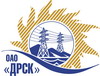 Открытое акционерное общество«Дальневосточная распределительная сетевая  компания»ПРОТОКОЛ ВЫБОРА ПОБЕДИТЕЛЯПРЕДМЕТ ЗАКУПКИ: на право заключения договора на выполнение работ: «Установка ячеек в РУ-10 10кВ ПС 110/35/10 Силикатная, ПС 110/10 Новая, ПС 110/10 Игнатьево» для нужд филиала ОАО «ДРСК» «Амурские электрические сети» (закупка 504 раздела 2.2.1 ГКПЗ 2013 г.).Плановая стоимость: 1 475 000,0 руб. без НДСПРИСУТСТВОВАЛИ: постоянно действующая Закупочная комиссия 2-го уровня.ВОПРОСЫ ЗАСЕДАНИЯ ЗАКУПОЧНОЙ КОМИССИИ:О ранжировке предложений после проведения переторжки. Выбор победителя закупки.ОТМЕТИЛИ:В соответствии с критериями и процедурами оценки, изложенными в документации о закупке, после проведения переторжки предлагается ранжировать предложения следующим образом:1 место: ООО «Элмонт» с ценой 1 156 705,0 руб. без НДС (1 364 911,9 руб. с НДС). В цену включены все налоги и обязательные платежи, все скидки. Срок выполнения: с момента заключения договора по 30 июня 2013 г.  Условия оплаты: без аванса, Оплата после подписания акта выполненных работ обеими сторонами (в соответствии с графиком выполненных работ). Окончательная оплата производится в течение 30 календарных дней со дня подписания акта ввода в эксплуатацию. Гарантия на выполненные работы  36 месяцев со дня подписания акта сдачи-приемки, гарантия на материалы и оборудование 36 месяцев. Предложение имеет статус оферты и действует в течение 90 дней от даты вскрытия конвертов с 02.04.20123 г.2 место: ООО «Энергострой» с ценой 1 172 978,4 руб. без НДС.  НДС не предусмотрен. В цену включены все налоги и обязательные платежи, все скидки. Срок выполнения: с момента заключения договора по 30 июня 2013 г.  Условия оплаты: без аванса, Оплата после подписания акта выполненных работ обеими сторонами (в соответствии с графиком выполненных работ). Окончательная оплата производится в течение 30 календарных дней со дня подписания акта ввода в эксплуатацию. Гарантия на выполненные работы  36 месяцев со дня подписания акта сдачи-приемки, гарантия на материалы и оборудование 36 месяцев. Предложение имеет статус оферты и действует до  30.09.2013 г.3 место: ООО «Энерготранс» с ценой 1 255 228,12 руб. без НДС (1 481 169,18 руб. с НДС). В цену включены все налоги и обязательные платежи, все скидки. Срок выполнения: с момента заключения договора по 30 июня 2013 г.  Условия оплаты: без аванса, Оплата после подписания акта выполненных работ обеими сторонами (в соответствии с графиком выполненных работ). Окончательная оплата производится в течение 30 календарных дней со дня подписания акта ввода в эксплуатацию. Гарантия на выполненные работы  36 месяцев со дня подписания акта сдачи-приемки, гарантия на материалы и оборудование 36 месяцев. Предложение имеет статус оферты и действует до  15.06.2013 г.4 место: ООО ФСК «Энергосоюз» с ценой 1 423 996,0 руб. без НДС (1 680 315,28 руб. с НДС). В цену включены все налоги и обязательные платежи, все скидки. Срок выполнения: с момента заключения договора по 30 июня 2013 г.  Условия оплаты: без аванса, Оплата после подписания акта выполненных работ обеими сторонами (в соответствии с графиком выполненных работ). Окончательная оплата производится в течение 30 календарных дней со дня подписания акта ввода в эксплуатацию. Гарантия на выполненные работы  36 месяцев со дня подписания акта сдачи-приемки, гарантия на материалы и оборудование 36 месяцев. Предложение имеет статус оферты и действует в течение 65 дней от даты вскрытия конвертов с 02.04.20123 г.На основании вышеприведенной ранжировки предложений Участников закупки после проведения переторжки предлагается признать Победителем Участника занявшего первое место.РЕШИЛИ:Утвердить ранжировку предложений участников после проведения переторжки 1 место ООО «Элмонт» 2 место ООО «Энергострой»3 место ООО «Энерготранс» 4 место ООО ФСК «Энергосоюз» Признать Победителем закупки - ООО «Элмонт» с ценой 1 156 705,0 руб. без НДС (1 364 911,9 руб. с НДС). В цену включены все налоги и обязательные платежи, все скидки. Срок выполнения: с момента заключения договора по 30 июня 2013 г.  Условия оплаты: без аванса, Оплата после подписания акта выполненных работ обеими сторонами (в соответствии с графиком выполненных работ). Окончательная оплата производится в течение 30 календарных дней со дня подписания акта ввода в эксплуатацию. Гарантия на выполненные работы  36 месяцев со дня подписания акта сдачи-приемки, гарантия на материалы и оборудование 36 месяцев. Предложение имеет статус оферты и действует в течение 90 дней от даты вскрытия конвертов с 02.04.20123 г.Ответственный секретарь Закупочной комиссии 2 уровня	                       О.А. Моторина Технический секретарь Закупочной комиссии 2 уровня	                                    О.В.Чувашова№ 272 /ТПиР-ВПг. Благовещенск23 апреля 2013 г.